ОБЩЕСТВО С ОГРАНИЧЕННОЙ ОТВЕТСТВЕННОСТЬЮ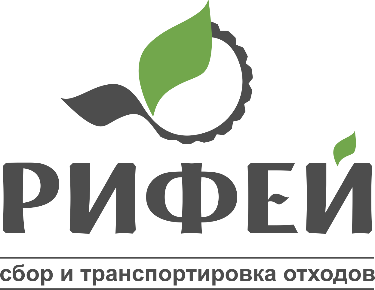 «Компания «РИФЕЙ»622001, Свердловская область, г. Нижний Тагил, Черноисточинский тракт, 14+7(3435) 36-33-77rifey-apo1@mail.ruПеречень контейнерных площадок на территории Сосьвинского ГО (сельские территории)  по состоянию с 01.12.2020 г.РайонАдрес№домаКол-воконтейнеровОбъемм3Периодичностьвывозас. КошайЗаречная4721,1Согласно СанПиНс. КошайЗаречная5021,1Согласно СанПиНс. Кошайпер. Полевой821,1Согласно СанПиНс. КошайЗаречная121,1Согласно СанПиНс. КошайВорошилова, (СОШ с. Кошай)4821,1Согласно СанПиНс. КошайВорошилова8421,1Согласно СанПиНс. КошайВорошилова3421,1Согласно СанПиНс. КошайВорошилова921,1Согласно СанПиНс. КошайСеровская321,1Согласно СанПиНс. КошайМолодежная521,1Согласно СанПиНс. КошайНефтепроводчиков791,1Согласно СанПиНс. Кошайс. Кошай 0,8 км от села31,1Согласно СанПиНс. РомановоГаражная121,1Согласно СанПиНс. РомановоЗеленая421,1Согласно СанПиНс. РомановоМолодежная221,1Согласно СанПиНс. РомановоМолодежная1221,1Согласно СанПиНс. РомановоТолмачева121,1Согласно СанПиНс. РомановоЦентральная4121,1Согласно СанПиНс. РомановоЦентральная7821,1Согласно СанПиНп. ПасынокОснователей2621,1Согласно СанПиНп. ПасынокТеплоухова621,1Согласно СанПиНп. ПасынокТеплоухова1321,1Согласно СанПиНд. МасловаНовая221,1Согласно СанПиНд. МасловаЦентральная3021,1Согласно СанПиНд. МасловаЦентральная7121,1Согласно СанПиНд. МолваЛуговая1421,1Согласно СанПиНд. МишинаНагорная1241,1Согласно СанПиНд. КопыловаСеверная241,1Согласно СанПиНд. МонастыркаМира821,1Согласно СанПиНп. Сосьва НоваяВокзальная721,1Согласно СанПиНп. ВосточныйНабережная621,1Согласно СанПиНп. ВосточныйЧайковского2241,1Согласно СанПиНп. ВосточныйУральская1321,1Согласно СанПиНп. ВосточныйЗеленая3921,1Согласно СанПиНп. ВосточныйСоветская421,1Согласно СанПиНп. ВосточныйПролетарская121,1Согласно СанПиНп. ВосточныйГончарова1221,1Согласно СанПиНп. ВосточныйГоголя2521,1Согласно СанПиНп. ВосточныйГорького3921,1Согласно СанПиН